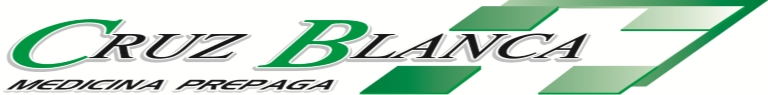                                                                                                         01 de octubre de 2015.-Sres Asociados:En consideracion de haber aprobado el gobierno , a traves de la  Resolucion 1567/2015, un incremento del 9 por ciento  (9%)  en las cuotas mensuales a partir de 01 de Octubre de 2015 ; Ud. recibirá el cobro retroactivo de dicho mes junto con la cuota del mes de Noviembre de 2015.-Saludos cordiales,La Dirección.